Cities  - LondonVocabularies – Translate. (Přelož slovíčka.)Bell -Boat trip -Firework -Flag pole -Fountain -Kind -Sightseeing-Sore -Tour - Tourist office –Tower – Visit -  Square –Theatre - Read the article about Our trip to London on page 44. (Přečti si článek na straně 44.)Answer the questions in English.  (Odpověz na otázky v angličtině.)Which historical sights can you find in London? Name them:  _____________________________________Where does the Queen live? ____________________________________________________What is Big Ben? _________________________________________________When were the Olympics in London? ____________________________________________________How many minutes does it take to go round if you ride on the London Eye? _____________________________What’s the name of the most famous bridge in London? ___________________________________________Which river flows through London? __________________________________________________Where can you find dinosaurs? _____________________________________________________Name these tourist attractions. (Napiš název těchto turistických atrakcí.)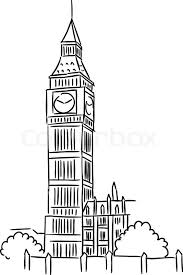 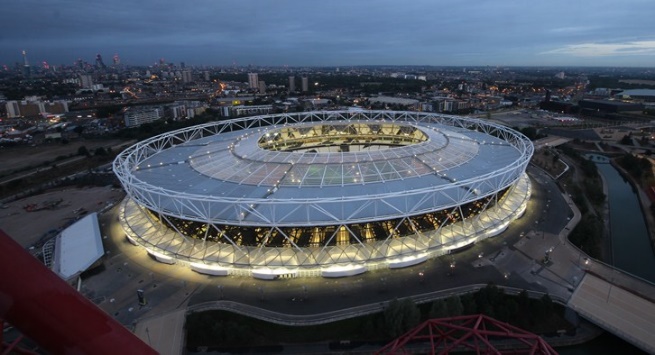 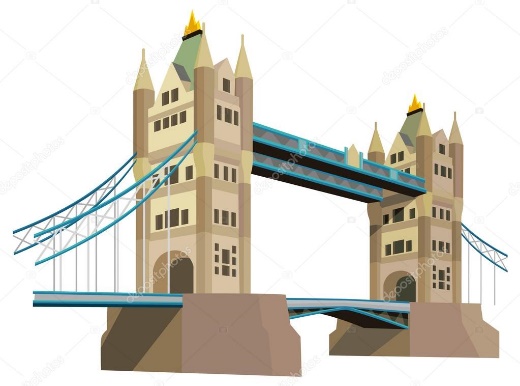 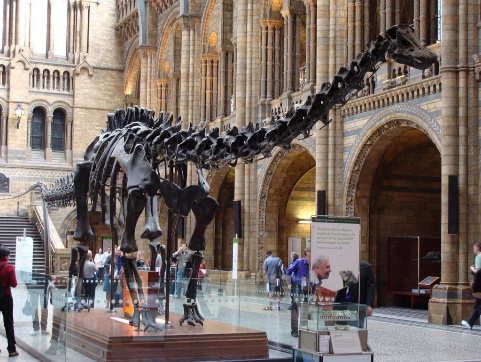 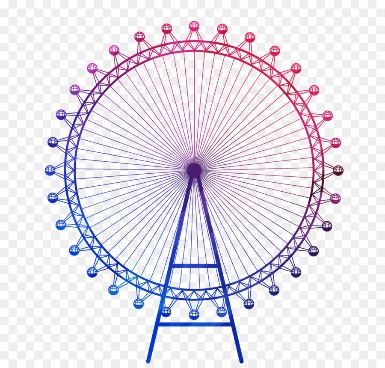 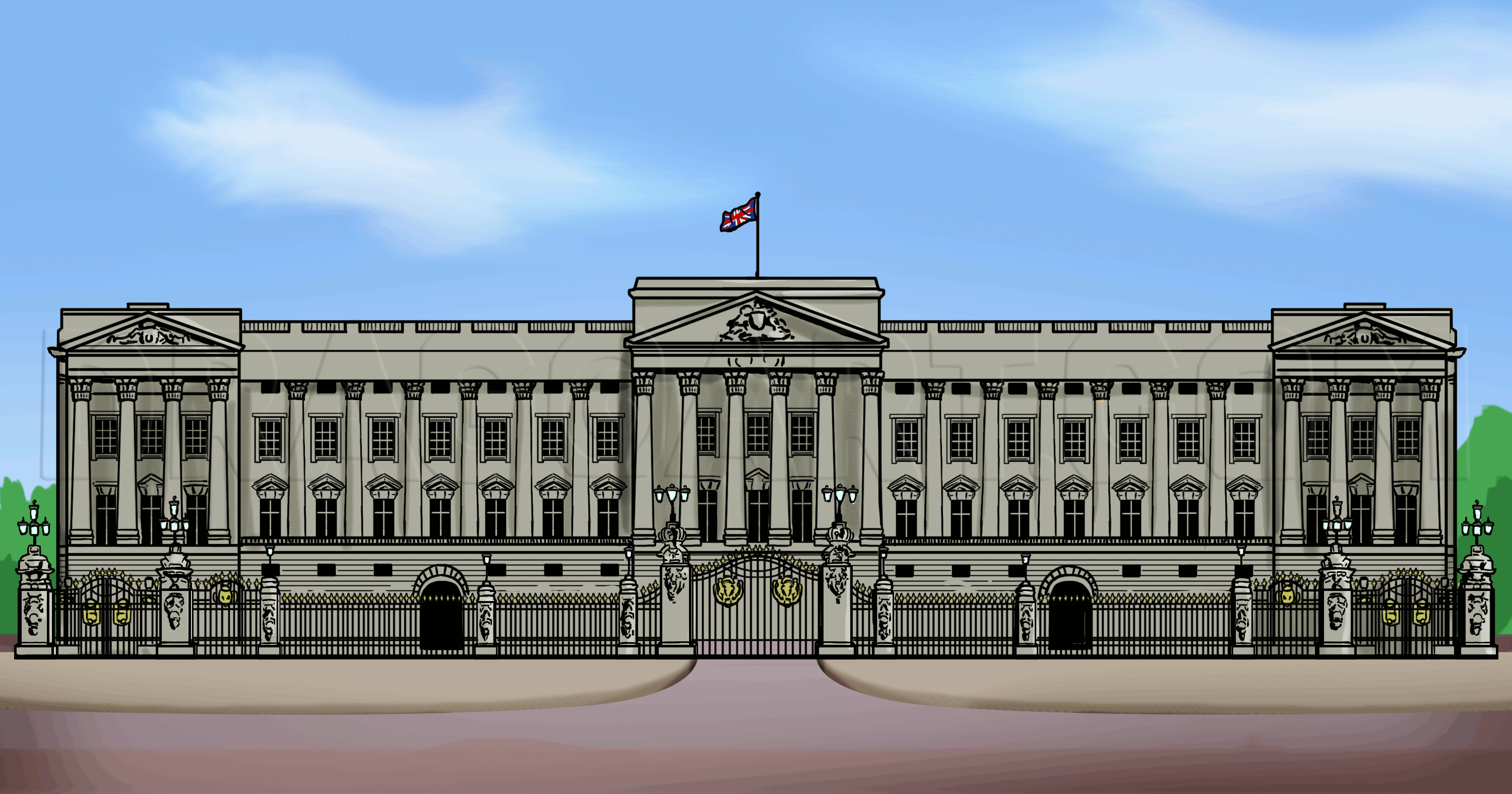 Quiz - London London is the capital of …. ?Scotland IrelandEnglandThe British flag is called …?The Red CrossThe Union JackThe Stars and StripesThe British currency is …. ?The EuroThe PoundThe DollarTypical British food is …. ?Fish and ChipsPizzaMashed potatoesThe very famous music band coming from Liverpool is … ?Linkin ParkElvis PresleyThe BeatlesThe British like drinking … ?TeaCoffeeMilkOne of the most famous movie about young wizard is … ?Harry PotterLord of the ringsSabrina The typical colour of British taxi is …. ?YellowRedBlackThe famous writer in history was … ?J. K. RowlingJ. R. R. TolkienWilliam Shakespeare